Муниципальное бюджетное общеобразовательное учреждениеСуховская средняя общеобразовательная школа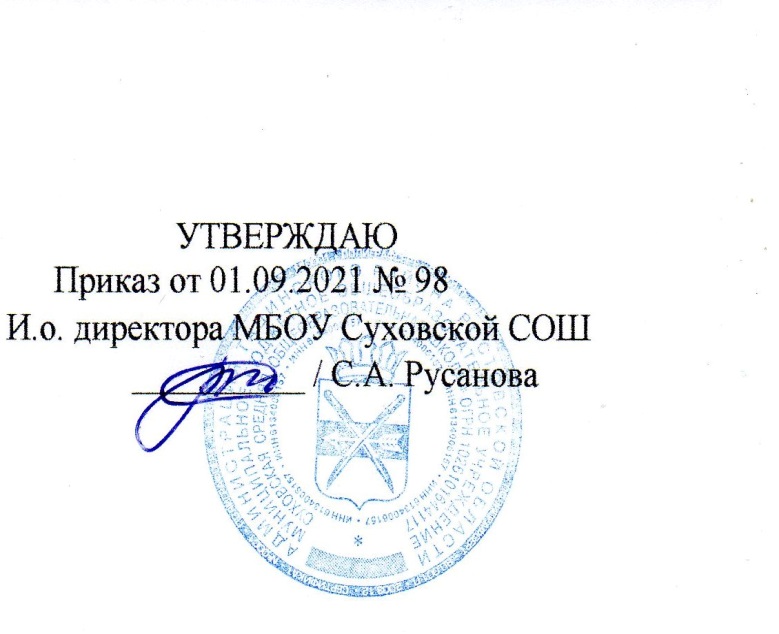 РАБОЧАЯ ПРОГРАММАпо обществознанию 10 классУчитель: Резникова Татьяна Ивановна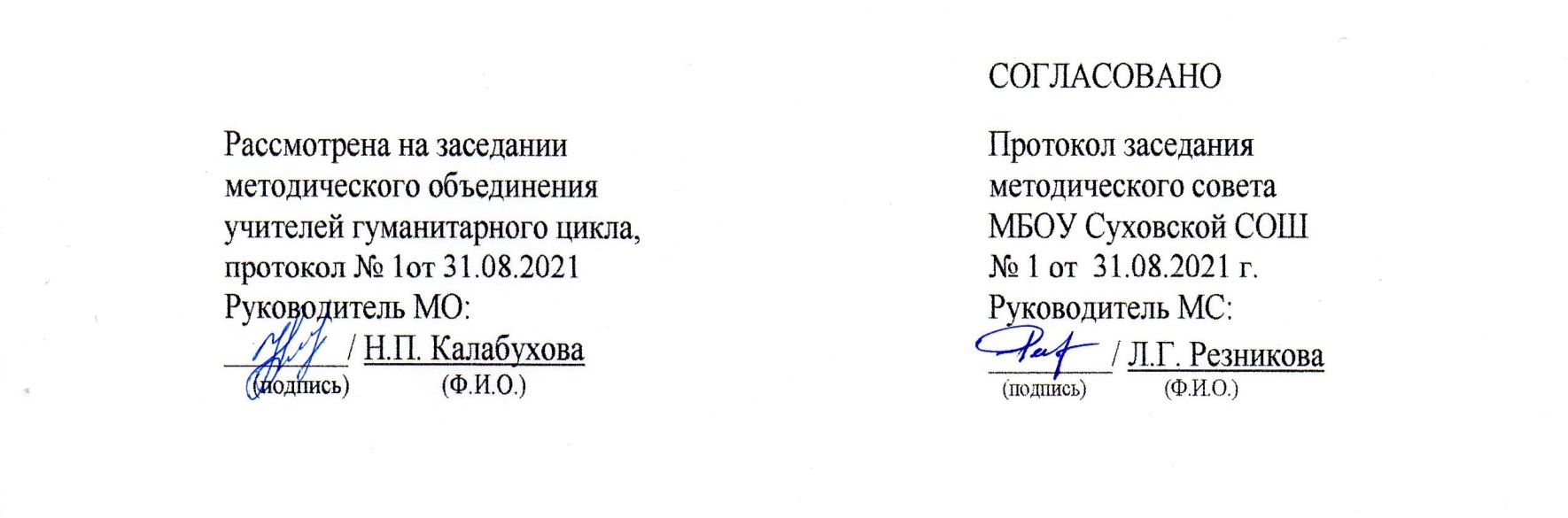 2021 годПланируемые образовательные результаты изучения учебного предмета«Обществознание»Личностные, метапредметные и предметные результаты освоенияобществознанияЛичностными результатами выпускников средней школы, формируемыми при изучении содержания курса обществознания, являются:сформированность российской гражданской идентичности, патриотизма, уважения к своему народу, чувства ответственности перед Родиной, гордости за свой край, свою Родину, прошлое и настоящее многонационального народа России, уважения государственных символов (герб, флаг, гимн);сформированность гражданской позиции как активного и ответственного члена российского общества, осознающего свои конституционные права и обязанности, уважающего закон и правопорядок, обладающего чувством собственного достоинства, осознанно принимающего традиционные национальные и общечеловеческие гуманистические и демократические ценно-сти;готовность к служению Отечеству, его защите;сформированность мировоззрения, соответствующего современному уровню развития науки и общественной практики, основанного на диалоге культур, а также различных форм общественного сознания, осознание своего места в поликультурном мире;	сформированность основ саморазвития и самовоспитания в соответствии с общечеловеческими ценностями и идеалами гражданского общества; готовность и способность к самостоятельной, творческой и ответственной деятельности;толерантное сознание и поведение в поликультурном мире, готовность и способность вести диалог с другими людьми, достигать в нем взаимопонимания, находить общие цели и сотрудничать для их достижения;навыки сотрудничества со сверстниками, детьми младшего возраста, взрослыми в образовательной, общественно полезной, учебно - исследовательской, проектной и других видах деятельности;нравственное сознание и поведение на основе усвоения общечеловеческих ценностей;готовность и способность к образованию, в том числе самообразованию, на протяжении всей жизни; сознательное отношение к непрерывному образованию как условию успешной профессиональной и общественной деятельности;осознанный выбор будущей профессии и возможностей реализации собственных жизненных планов; отношение к профессиональной деятельности как возможности участия в решении личных, общественных, государственных, общенациональных проблем;сформированность экологического мышления, понимания влияния социально-экономических процессов на состояние природной и социальной среды; приобретение опыта эколого-направленной деятельности;	ответственное отношение к созданию семьи на основе осознанного принятия ценностей семейной жизни.Метапредметные результаты изучения обществознания выпускниками средней школы проявляются в:умении самостоятельно определять цели деятельности и составлять планы деятельности; самостоятельно осуществлять, контролировать и корректировать деятельность; использовать все возможные ресурсы для достижения поставленных целей и реализации планов деятельности; выбирать успешные стратегии в различных ситуациях;умении продуктивно общаться и взаимодействовать в процессе совместной деятельности, учитывать позиции других участников деятельности, эффективно разрешать конфликты; владении навыками познавательной, учебно-исследовательской и проектной деятельности, навыками разрешения проблем; способность и готовность к самостоятельному поиску методов решения практических задач, применению различных методов познания;готовности и способности к самостоятельной информационно познавательной деятельности, умении ориентироваться в различных источниках информации, критически оценивать и интерпретировать информацию, получаемую из различных источников;умении использовать средства информационных и коммуникационных технологий в решении когнитивных, коммуникативных и организационных задач с соблюдением правовых и этических норм, норм информационной безопасности;умении определять назначение и функции различных социальных институтов;умении самостоятельно оценивать и принимать решения, определяющие стратегию поведения, с учетом гражданских и нравственных ценностей;владении языковыми средствами умении ясно, логично и точно излагать свою точку зрения, использовать адекватные языковые средства;владении навыками познавательной рефлексии как осознания совершаемых действий и мыслительных процессов, их результатов и оснований, границ своего знания и незнания, новых познавательных задач и средств их достижения.Предметными результатами освоения выпускниками средней школы содержания программы по обществознанию являются:классВыпускник научится:выделять черты социальной сущности человека; объяснять специфику взаимовлияния двух миров социального и природного в понимании природы человека и его мировоззрения;определять роль духовных ценностей в обществе;распознавать	формы	культуры	по	их	признакам,	иллюстрировать	их примерами;различать виды искусства;соотносить поступки и отношения с принятыми нормами морали;выявлять сущностные характеристики религии и ее роль в культурной  жизни;выявлять роль агентов социализации на основных этапах социализации индивида;раскрывать связь между мышлением и деятельностью; различать виды деятельности, приводить примеры основных видов деятельности; выявлять и соотносить цели, средства и результаты деятельности;анализировать	различные	ситуации	свободного	выбора,	выявлять	его основания и последствия;выражать	собственную	позицию	по	вопросу	познаваемости	мира	и аргументировать ее.различать формы чувственного и рационального познания, поясняя их примерами;выявлять особенности научного познания; характеризовать основные методы научного познания;выявлять особенности социального познания;различать абсолютную и относительную истины;иллюстрировать конкретными примерами роль мировоззрения в жизни человека;выявлять связь науки и образования, анализировать факты социальной действительности в контексте возрастания роли образования и науки в современном обществе;выражать и аргументировать собственное отношение к роли образования и самообразования в жизни человека.использовать полученные знания о социальных ценностях и нормах в повседневной жизни, прогнозировать последствия принимаемых решений;применять знания о методах познания социальных явлений и процессов в учебной деятельности и повседневной жизни;характеризовать общество как целостную развивающуюся (динамическую) систему в единстве и взаимодействии его основных сфер и институтов;выявлять, анализировать, систематизировать и оценивать информацию, иллюстрирующую многообразие и противоречивость социального развития; устанавливать причинно-следственные связи между состоянием различных сфер жизни общества и общественным развитием в целом;систематизировать социальную информацию, устанавливать связи в целостной картине общества (его структурных элементов, процессов, понятий) и представлять ее в разных формах (текст, схема, таблица);раскрывать взаимосвязь экономики с другими сферами жизни общества;конкретизировать примерами основные факторы производства и факторные доходы;объяснять механизм свободного ценообразования, приводить примеры действия законов спроса и предложения;оценивать влияние конкуренции и монополии на экономическую жизнь, поведение основных участников экономики;различать экономические и бухгалтерские издержки; приводить примеры постоянных и переменных издержек производства;различать формы бизнеса; раскрывать возможности финансирования малых и крупных фирм; обосновывать выбор форм бизнеса в конкретных ситуациях; различать источники финансирования малых и крупных предприятий;извлекать социальную информацию из источников различного типа о тенденциях развития современной рыночной экономики;различать деятельность различных финансовых институтов, выделять задачи, функции и роль Центрального банка Российской Федерации в банковской системе РФ;различать формы, виды проявления инфляции, оценивать последствия инфляции для экономики в целом и для различных социальных групп;выделять объекты спроса и предложения на рынке труда, описывать механизм их взаимодействия; определять причины безработицы, различать  ее виды; высказывать обоснованные суждения о направлениях государственной политики в области занятости; оценивать свои возможности трудоустройства в условиях рынка труда;объяснять поведение собственника, работника, потребителя с точки зрения экономической рациональности, анализировать собственное потребительское поведение;анализировать практические ситуации, связанные с реализацией гражданами своих экономических интересов;выявлять противоречия рынка; приводить примеры участия государства в регулировании рыночной экономики;высказывать обоснованные суждения о различных направлениях экономической политики государства и ее влиянии на экономическую жизнь общества;различать важнейшие измерители экономической деятельности и показатели их роста: ВНП (валовой национальный продукт), ВВП (валовой внутренний продукт);различать и сравнивать пути достижения экономического роста; раскрывать фазы экономического цикла;высказывать аргументированные суждения о противоречивом влиянии процессов глобализации на различные стороны мирового хозяйства и национальных экономик; давать оценку противоречивым последствиям экономической глобализации;извлекать информацию из различных источников для анализа тенденций общемирового экономического развития, экономического развития России.выделять критерии социальной стратификации;анализировать социальную информацию из адаптированных источников о структуре общества и направлениях ее изменения;выделять особенности молодежи как социально-демографической группы, раскрывать на примерах социальные роли юношества;высказывать обоснованное суждение о факторах, обеспечивающих успешность самореализации молодежи в условиях современного рынка труда;выявлять причины социальных конфликтов, моделировать ситуации разрешения конфликтов; анализировать ситуации, связанные с различными способами разрешения социальных конфликтов; выражать собственное отношение к различным способам разрешения социальных конфликтов;конкретизировать примерами виды социальных норм;характеризовать	виды	социального	контроля	и	их	социальную	роль, различать санкции социального контроля;различать позитивные и негативные девиации, раскрывать на примерах последствия отклоняющегося поведения для человека и общества;определять	и	оценивать	возможную	модель	собственного	поведения в конкретной ситуации с точки зрения социальных норм;различать виды социальной мобильности, конкретизировать примерами;выделять причины и последствия этносоциальных конфликтов, приводить примеры способов их разрешения;характеризовать основные принципы национальной политики России на современном этапе;характеризовать социальные институты семьи и брака; раскрывать факторы, влияющие на формирование института современной семьи; характеризовать семью как социальный институт, раскрывать роль семьи в современном обществе; находить и анализировать социальную информацию о тенденциях развития семьи в современном обществе;высказывать обоснованные суждения о факторах, влияющих на демографическую ситуацию в стране; выявлять существенные параметры демографической ситуации в России на основе анализа данных переписи населения в Российской Федерации, давать им оценку;осуществлять комплексный поиск, систематизацию социальной информации по актуальным проблемам социальной сферы, сравнивать, анализировать, делать выводы, рационально решать познавательные и проблемные задачи;оценивать собственные отношения и взаимодействие с другими людьми с позиций толерантности; толерантно вести себя по отношению к людям, относящимся к различным этническим общностям и религиозным конфессиям; оценивать роль толерантности в современном мире. Содержание курса  в рамках учебного  предмета «Обществознание»10 класс (69 часов)Введение (1 ч)Тема I. Человек (12 ч)Человек как результат биологической и социокультурной эволюции. Человек как результат биологической и социокультурной эволюции. Социализация индивида, агенты (институты) социализации. Мотивация деятельности, потребности и интересы. Свобода и необходимость в человеческой деятельности. Самосознание индивида и социальное поведение. Социальные ценности.Культура и духовный мир человека. Понятие культуры. Материальная и духовная культура, их взаимосвязь. Формы и виды культуры: народная, массовая, элитарная; молодежная субкультура, контркультура. Многообразие и диалог культур. Духовная жизнь и духовный мир человека. Общественное и индивидуальное сознание. Мировоззрение, его типы.Познание мира человеком. Мышление, формы и методы мышления. Мышление и деятельность. Познание мира. Формы познания. Понятие истины, ее критерии. Абсолютная, относительная истина. Виды человеческих знаний. Естественные и социально-гуманитарные науки. Особенности научного познания. Уровни научного познания. Способы и методы научного познания. Особенности социального познания.Тема II. Общество и социальные отношения (15 ч)Общество как система. Системное строение общества: элементы и подсистемы. Социальное взаимодействие и общественные отношения. Основные институты общества. Искусство, его основные функции. Религия. Мировые религии. Роль религии в жизни общества.Образование как социальный институт. Основные направления развития образования. Функции образования как социального института. Общественная значимость и личностный смысл образования. Знания, умения и навыки людей в условиях информационного общества. Порядок приема на обучение в профессиональные образовательные организации и образовательные организации высшего образования. Порядок оказания платных образовательных услуг.Семья как социальная группа и социальный институт. Семья и брак. Тенденции развития семьи в современном мире. Проблема неполных семей. Современная демографическая ситуация в Российской Федерации.Социальная структура общества. Социальная структура общества и социальные отношения. Социальная стратификация, неравенство. Социальные группы, их типы. Молодежь как социальная группа. Социальная мобильность, ее формы и каналы в современном обществе. Этнические общности. Межнациональные отношения, этносоциальные конфликты, пути их разрешения. Конституционные принципы национальной политики в Российской Федерации.Социальные взаимодействия и социальные отношения. Социальный контроль и самоконтроль. Социальные нормы, виды социальных норм. Мораль. Нравственная культура. Отклоняющееся поведение (девиантное). Социальный конфликт. Виды социальных конфликтов, их причины. Способы разрешения конфликтов.Тема III. Рыночное регулирование экономики (19 ч)Экономика как хозяйство и наука. Экономика, экономическая наука. Уровни экономики: микроэкономика, макроэкономика. Факторы производства и факторные доходы. Рациональное экономическое поведение собственника, работника, потребителя, семьянина.Рыночный механизм. Рыночные отношения в современной экономике.Виды и функции рынков.Спрос. Спрос, закон спроса, факторы, влияющие на формирование спроса.Предложение. Предложение, закон предложения.Экономика фирмы. Фирма в экономике. Предприятие. Экономические и бухгалтерские издержки и прибыль. Постоянные и переменные затраты (издержки). Основные принципы менеджмента. Основы маркетинга. Рациональное экономическое поведение собственника.Источники финансирования фирмы. Организационно-правовые формы предприятий. Основные источники финансирования бизнеса. Фондовый рынок, его инструменты. Акции, облигации и другие ценные бумаги.Конкуренция как элемент рыночного механизма. Рынок совершенной и несовершенной конкуренции. Политика защиты конкуренции и антимонопольное законодательство.Рыночное равновесие. Равновесная цена. Формирование рыночных цен.Тема IV. Государство и экономика (19 ч)Проблемы денежного обращения. Виды, причины и последствия инфляции. Денежно-кредитная (монетарная) политика.Банковская система. Банковская система. Центральный банк Российской Федерации, его задачи, функции и роль в банковской системе России. Финансовый рынок. Финансовые институты.Роль государства в экономике. Роль государства в экономике. Общественные блага.Государственные финансы и налоги. Налоговая система в РФ. Виды налогов. Функции налогов. Налоги, уплачиваемые предприятиями. Основы денежной и бюджетной политики государства. Государственный бюджет. Государственный долг.Занятость и безработица. Рынок труда. Занятость и безработица, виды безработицы. Государственная политика в области занятости.Экономический рост и его измерители. Экономическая деятельность и ее измерители. ВВП и ВНП – основные макроэкономические показатели. Экономический рост. Экономические циклы.Особенности современной экономики России. Тенденции экономического развития России. Мировая экономика. Мировая экономика. Международная специализация, международное разделение труда, международная торговля, экономическая интеграция, мировой рынок. Государственная политика в области международной торговли. Глобальные экономические проблемы.Итоговое повторение и обобщение – 3 ч	Контрольно-измерительные материалыДля проведения входного, текущего и итогового контроля используется  методическое пособие - Обществознание. 10 класс. Модульный триактив-курс / О.А. Котова, Т.Е. Лискова. – 3-е изд., испр. И доп. – М. : Издательство «Национальное образование», 2020.Календарно-тематическое планированиеОбществознание 10 класс (69 часов)Наименование рабочей программы Аннотация к рабочей программеРабочая программа по предмету «Обществознание»Класс «10»Рабочая программа составлена на основе:- федерального государственного образовательного стандарта среднего  общего образования;- авторской программы О.А. Котовой, Т.Е. Лисковой к линии УМК «Обществознание» для 10-11 классов серии «Сферы»;  - требований Основной образовательной программы СОО МБОУ Суховской СОШ;- положения о рабочей программе МБОУ Суховской СОШРабочая программа по предмету «Обществознание»Класс «10»Учебник: О.А. Котова, Т.Е. Лискова. Обществознание. 10 класс. - М: Просвещение, 2020 г.Рабочая программа по предмету «Обществознание»Класс «10»Количество   часов:  рабочая программа рассчитана на  69 часов в год  из расчета 2 часа в неделю   Рабочая программа по предмету «Обществознание»Класс «10»Цели программы. Средствами учебного предмета активно содействовать:  воспитанию общероссийской идентичности, патриотизма, гражданственности, социальной ответственности, правового самосознания, толерантности, приверженности ценностям, закрепленным в Конституции Российской Федерации; развитию личности, повышению уровня ее духовно-нравственной, политической и правовой культуры, становлению социального поведения, основанного на уважении закона и правопорядка; углублению интереса к изучению социальных и гуманитарных дисциплин; формированию способности к личному самоопределению, самореализации, самоконтроля; повышению мотивации к высокопроизводительной, наукоемкой трудовой деятельности; формированию у обучающихся целостной картины общества, адекватной современному уровню научных знаний о нем; освоению обучающимися тех знаний об основных сферах человеческой деятельности и о социальных институтах, формах регулирования общественных отношений, которые необходимы для взаимодействия с социальной средой и выполнения типичных социальных ролей человека и гражданина; овладению обучающимися умениями получать из разнообразных источников и критически осмысливать социальную информацию, систематизировать, анализировать полученные данные; освоению ими способов познавательной, коммуникативной, практической деятельности, необходимых для участия в жизни гражданского общества и государства; формированию у обучающихся опыта применения полученных знаний и умений для определения собственной позиции в общественной жизни; для решения типичных задач в области социальных отношений; для осуществления гражданской и общественной деятельности, развития межличностных отношений, включая отношения между людьми различных национальностей и вероисповеданий, а также в семейно-бытовой сфере; для соотнесения собственного поведения и поступков других людей с нравственными ценностями и нормами поведения, установленными законом; для содействия правовыми способами и средствами защите правопорядка в обществе. №урокаТема урока ДатапланируемаяДатафактическая1Введение. Ресурсы урока: Учебник, с.3-7 02.09Тема I. Человек (12 ч)Тема I. Человек (12 ч)Тема I. Человек (12 ч)Тема I. Человек (12 ч)2-4Человек как результат биологической	и социокультурной эволюции. Человек как результат биологической и социокультурной эволюции. Социализация индивида, агенты (институты) социализации. Мотивация деятельности, потребности и интересы. Свобода и необходимость в человеческой деятельности. Самосознание индивида и социальное поведение. Социальные ценности.Ресурсы урока: Учебник, с.8-11; Тетрадь-тренажёр; Тетрадь-экзаменатор03.0909.0910.095-7Культура и духовный мир человека. Понятие культуры. Материальная      идуховная культура, их взаимосвязь. Формы и виды культуры: народная, массовая, элитарная; молодежная субкультура, контркультура.Многообразие и диалог культур. Духовная жизнь и духовный мир человека. Общественное и индивидуальное сознание. Мировоззрение, его типы.Ресурсы урока: Учебник, с. 12-15; Тетрадь-тренажёр; Тетрадь-экзаменатор16.0917.0923.098-10Познание мира человеком. Мышление, формы и методы мышления. Мышление и деятельность. Познание мира. Формы познания. Понятие истины, ее критерии. Абсолютная, относительная истина. Виды человеческих знаний. Естественные и социально-гуманитарные науки. Особенности научного познания. Уровни научного познания. Способы и методы научного познания. Особенности социального познания.Ресурсы урока: Учебник, с.16-19; Тетрадь-тренажёр; Тетрадь-экзаменатор.24.0930.0901.1011-12Человек. Обобщение и систематизация знаний по теме I. Выявление уровня сформированности основных видов учебной деятельности.Ресурсы урока:Учебник, с.20;Тетрадь-тренажёр; Тетрадь-экзаменатор.07.1008.1013Мир профессий.Обобщение и систематизация знаний.Ресурсы урока: материалы рубрики "Мир профессий" Учебник, с.9, 15, 19.14.10Тема II. Общество и социальные отношения (15 ч)Тема II. Общество и социальные отношения (15 ч)Тема II. Общество и социальные отношения (15 ч)Тема II. Общество и социальные отношения (15 ч)14-16Общество как система. Системное строение общества: элементы и подсистемы. Социальное взаимодействие и общественные отношения. Основные институты общества. Искусство, его основные функции. Религия. Мировые религии. Роль религии в жизни общества.Ресурсы урока: Учебник, с.22-25; Тетрадь-тренажёр; Тетрадь-экзаменатор15.1021.1022.1017-18Образование как социальный институт. Основные направления развития образования.   Функции образования как социального   института.	Общественная значимость и личностный смысл образования.	Знания, умения и навыки людей в условиях информационного общества. Порядок приема на обучение в профессиональные образовательные организации 	и образовательные организации высшего образования. Порядок оказания платных образовательных услуг.Ресурсы урока: Учебник, с.26-29; Тетрадь-тренажёр; Тетрадь-экзаменатор28.1011.1119-20Семья как социальная группа и социальный институт. Семья и брак. Тенденции развития семьи в современном мире. Проблема неполных семей. Современная демографическая ситуация в Российской Федерации.Ресурсы урока: Учебник, с.30-31; Тетрадь-тренажёр; Тетрадь-экзаменатор12.1118.1121-23Социальная структура общества. Социальная структура общества и социальные отношения. Социальная стратификация, неравенство. Социальные группы, их типы. Молодежь как социальная группа. Социальная мобильность, ее формы и каналы в современном обществе. Этнические общности. Межнациональные отношения, этносоциальные конфликты, пути их разрешения. Конституционные принципы национальной политики в Российской Федерации.Ресурсы урока: Учебник, с.32-35; Тетрадь-тренажёр; Тетрадь-экзаменатор19.1125.1126.1124-25Социальные взаимодействия и социальные отношения. Социальный контроль и самоконтроль. Социальные нормы, виды социальных норм. Мораль.Нравственнаякультура. Отклоняющееся поведение (девиантное). Социальный конфликт. Виды социальных конфликтов, их причины. Способы разрешения конфликтов.Ресурсы урока: Учебник, с.36-39; Тетрадь-тренажёр; Тетрадь-Экзаменатор02.1203.1226-27Общество	и социальные отношения. Обобщение и систематизация знаний по теме II. Выявление  уровня сформированности основных видов учебной деятельности.Ресурсы урока: Учебник, с.40;Тетрадь-тренажёр; Тетрадь-экзаменатор09.1210.1228Мир профессий.Обобщение и систематизация знаний.Ресурсы урока: материалы рубрики "Мир профессий" Учебник, с. 25, 28. 31, 34, 3716.12Тема III. Рыночное регулирование экономики (19 ч)Тема III. Рыночное регулирование экономики (19 ч)Тема III. Рыночное регулирование экономики (19 ч)Тема III. Рыночное регулирование экономики (19 ч)29-30Экономика как хозяйство и наука. Экономика, экономическая наука. Уровни экономики: микроэкономика, макроэкономика. Факторы производства ифакторные доходы. Рациональное экономическое поведение собственника, работника, потребителя, семьянина.Ресурсы урока: Учебник, с.42-43; Тетрадь-тренажёр; Тетрадь-экзаменатор17.1223.1231-32Рыночный механизм. Рыночные отношения в современной экономике. Виды и функции рынков.Ресурсы урока: Учебник, с.44-45; Тетрадь-тренажёр; Тетрадь- экзаменатор24.1230.1233-34Спрос. Спрос, закон спроса, факторы, влияющие на формированиеспроса.Ресурсы урока: Учебник, с.46-49; Тетрадь-тренажёр; Тетрадь-экзаменатор13.0114.0135-36Предложение. Предложение, закон предложения. Ресурсы урока: Учебник, с.50-51;Тетрадь-тренажёр; Тетрадь-экзаменатор20.0121.0137-38Экономика фирмы. Фирма в экономике. Предприятие. Экономические и бухгалтерские издержки и прибыль. Постоянные и переменные затраты (издержки). Основные принципы менеджмента. Основы маркетинга. Рациональное экономическое поведение собственника.Ресурсы урока: Учебник, с.52-55; Тетрадь-тренажёр; Тетрадь-экзаменатор27.0128.0139-40Источники финансирования фирмы. Организационно-правовыеформы предприятий.  Основные источники финансирования     бизнеса. Фондовый рынок, его инструменты. Акции, облигации и другие ценные бумаги.Ресурсы урока: Учебник, с.56-59; Тетрадь-тренажёр; Тетрадь-экзаменатор.03.0204.0241-42Конкуренция как элемент рыночного механизма. Рынок совершенной и несовершенной конкуренции. Политика защиты конкуренции и антимонопольное законодательство.Ресурсы урока: Учебник, с.60-61; Тетрадь-тренажёр; Тетрадь-экзаменатор10.0211.0243-44Рыночное	 равновесие.	Равновесная цена. Формирование рыночных цен. Ресурсы урока: Учебник, с.62-63; Тетрадь-тренажёр; Тетрадь-экзаменатор17.0218.0245-46Рыночное регулирование экономики. Обобщение и систематизация знаний по теме III. Выявление уровня сформированности основных видов учебной деятельности.Ресурсы урока: Учебник, с. 64;Тетрадь-тренажёр; Тетрадь- экзаменатор24.0225.0247Мир профессий.Обобщение и систематизация знаний.Ресурсы урока: материалы рубрики "Мир профессий"  Учебник, с.43, 44, 49, 51, 54,57. 60, 6303.03Тема IV. Государство и экономика (19 ч)Тема IV. Государство и экономика (19 ч)Тема IV. Государство и экономика (19 ч)Тема IV. Государство и экономика (19 ч)48-49Проблемы денежного обращения. Виды, причины и последствия инфляции. Денежно-кредитная (монетарная) политика. Ресурсы урока: Учебник, с. 66-67; Тетрадь-тренажёр; Тетрадь-экзаменатор04.0310.0350-51Банковская система. Банковская система. Центральный банк Российской Федерации, его задачи, функции и роль в банковской системе России. Финансовый рынок. Финансовые институты.Ресурсы урока: Учебник, с. 68-71; Тетрадь-тренажёр; Тетрадь-экзаменатор11.0317.0352-53Роль государства в экономике. Роль государства в экономике. Общественные блага.Ресурсы урока: Учебник, с. 72-73; Тетрадь-тренажёр; Тетрадь-экзаменатор18.0301.0454-55Государственные финансы и налоги. Налоговая система в РФ. Виды налогов. Функции налогов. Налоги, уплачиваемые предприятиями. Основы денежной и бюджетной политики государства. Государственный бюджет. Государственный долг.Ресурсы урока: Учебник, с. 74-77; Тетрадь-тренажёр; Тетрадь-экзаменатор07.0408.0456-57Занятость и безработица. Рынок труда. Занятость и безработица, виды безработицы. Государственная политика в области занятости.Ресурсы урока: Учебник, с. 78-81; Тетрадь-тренажёр; Тетрадь-экзаменатор14.0415.0458-59Экономический рост и его измерители.Экономическая деятельность и ее измерители.  ВВП и ВНП – основные макроэкономические показатели. Экономический рост.	Экономические циклы.Ресурсы урока: Учебник, с. 82-85; Тетрадь-тренажёр; Тетрадь-экзаменатор21.0422.0460-61Особенности современной экономики России. Тенденции экономического развития России.Ресурсы урока: Учебник, с. 86-89; Тетрадь-тренажёр; Тетрадь-экзаменатор -28.0429.0462-63Мировая экономика. Мировая экономика. Международная специализация, международное	 разделение труда, международная торговля, экономическая интеграция, мировой рынок. Государственная политика в области международной торговли. Глобальные экономические проблемы.Ресурсы урока: Учебник, с. 90-93; Тетрадь-тренажёр; Тетрадь-экзаменатор05.0506.0564-65Государство и экономика. Обобщение   и   систематизация знаний по теме   IV.  Выявление уровня сформированности основных видов учебной деятельности.Ресурсы урока: Учебник, с.94; Тетрадь-тренажёр; Тетрадь-экзаменатор12.0513.0566Мир профессий.Обобщение и систематизация знаний.Ресурсы урока: материалы рубрики "Мир профессий" Учебник, с. 67, 69, 73, 74, 78,83, 87, 9019.0567-69Итоговое повторение. Обобщение и систематизация знаний по курсу обществознания 10класса. Выявление уровня сформированности основных видов учебной деятельности. Ресурсы урока: Тетрадь-экзаменатор.20.0526.0527.05ИТОГО: 69 часовИТОГО: 69 часовИТОГО: 69 часовИТОГО: 69 часов